Matematika 2.BPísomné sčítanie a odčítanie.    34	83	 53	62	95	78  +17	 – 45	 + 29	  + 34	–37	–29Napíš číslo, ktoré je: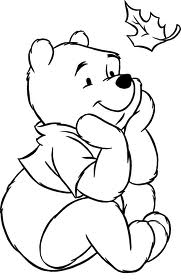  o 13 väčšie ako 28   _______________ Je to číslo _____ o 22 menšie ako 30  _______________ Je to číslo --------Usporiadaj od najväčšieho čísla po najmenšie: 86	45	 8       79	91	 19	   54       93       39_______________________________________________  Usporiadaj od najmenšieho čísla po najväčšie:78       78       7       61       16       25       52       97       79   ________________________________________________   Zapíš číslicami.     =_____                           =______  =______                         =______Jurko mal v knižnici  31 kníh a Ferko ich mal o 24 viac. Koľko kníh mal v knižnici   Ferko ?  Koľko kníh mali v knižnici spolu? ...........................................................................................................................................................................................................................................................................................................................................................................